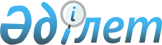 Коммуналдық қалдықтардың түзілу және жинақталу нормаларын бекіту туралы
					
			Күшін жойған
			
			
		
					Қостанай облысы Арқалық қаласы мәслихатының 2017 жылғы 30 наурыздағы № 95 шешімі. Қостанай облысының Әділет департаментінде 2017 жылғы 10 мамырда № 7030 болып тіркелді. Күші жойылды - Қостанай облысы Арқалық қаласы мәслихатының 2020 жылғы 11 ақпандағы № 301 шешімімен
      Ескерту. Күші жойылды - Қостанай облысы Арқалық қаласы мәслихатының 11.02.2020 № 301 шешімімен (алғашқы ресми жарияланған күнінен кейін күнтізбелік он күн өткен соң қолданысқа енгізіледі).
      2007 жылғы 9 қаңтардағы Қазақстан Республикасы Экологиялық кодексінің 19-1-бабына сәйкес Арқалық қалалық мәслихаты ШЕШІМ ҚАБЫЛДАДЫ:
      1. Осы шешімнің қосымшасына сәйкес коммуналдық қалдықтардың түзілу және жинақталу нормалары бекітілсін.
      2. Осы шешім алғашқы ресми жарияланған күнінен кейін күнтізбелік он күн өткен соң қолданысқа енгізіледі.
      "КЕЛІСІЛДІ"
      "Арқалық қаласы әкімдігінің
      тұрғын үй-коммуналдық
      шаруашылық, жолаушылар көлігі,
      автомобиль жолдары және
      тұрғын үй инспекциясы бөлімі"
      мемлекеттік мекемесі басшысы
      _______________________ М. Бейсенов
      2017 жылғы 30 наурыз Коммуналдық қалдықтардың түзілу және жинақталу нормалары
					© 2012. Қазақстан Республикасы Әділет министрлігінің «Қазақстан Республикасының Заңнама және құқықтық ақпарат институты» ШЖҚ РМК
				
      Кезекті сессиясының төрағасы

А. Әбішев

      Мәслихат хатшысы

С. Тасмағанбет
Мәслихаттың
2017 жылғы 30 наурыздағы
№ 95 шешіміне қосымша
№
Коммуналдық қалдықтар жинақталатын обьектілер
Есептік бірлік
Жылына 1 есептік бірлікке коммуналдық қалдықтардың жинақталу нормасы, м3
1
Жайлы үйлер 
1 тұрғын
1,50
2
Жайлы емес үйлер
1 тұрғын
1,63
3
Жатақханалар, интернаттар, балалар үйлері және сол сияқтылар
1 орын
1,43
4
Қонақ үйлер
1 орын
2,09
5
Балабақшалар, бөбекжайлар
1 орын
0,48
6
Мекемелер, ұйымдар, офистер, жинақ банктері, байланыс бөлімшелері
1 қызметкер
1,32
7
Емханалар
1 адам
0,01
8
Ауруханалар
1 төсек-орын
1,79
9
Мектептер және өзге де оқу орындары
1 оқушы
0,38
10
Мейрамханалар, дәмханалар, қоғамдық тамақтану мекемелері
1 орын
1,25
11
Театрлар, кинотеатрлар, түнгі клубтар, ойын автоматтарының залы
1 орын
0,30
12
Мұражайлар
жалпы алаңы 1м2
0,02
13
Стадиондар, спорт алаңдары
жоба бойынша 1 орын
0,01
14
Спорттық, би және ойын залдары
жалпы алаңы 1м2
0,02
15
Азық-түлік дүкендері
сауда алаңы 1 м2
0,60
16
Машиналардан сату
1 сауда орын
1,96
17
Өнеркәсіптік дүкендер
сауда алаңы 1м2
0,50
18
Базарлар, дүңгіршіктер, сөрелер
сауда алаңы 1м2
0,44
19
Азық-түлік тауарларының қоймалары
жалпы алаңы 1 м2
0,06
20
Өнеркәсіптік тауарлардың қоймалары
жалпы алаңы 1м2
0,05
21
Вокзалдар
жалпы алаңы 1м2
0,12
22
Дәріханалар
сауда алаңы 1м2
0,30
23
Автотұрақтар, автомобильді жуу орындары, автожанармай құю станциясы, гараждар
1 машина-орын
3,26
24
Автомобиль шеберханалары
1 жұмысшы
2,48
25
Гараж кооперативтері
1 гаражға
0,33
26
Шаштараздар, косметикалық салондар
1 жұмыс орны
1,63
27
Тұрмыстық техниканы жөндеу орындары, тігін ательесі
жалпы алаңы 1м2
0,20
28
Зергерлік, аяқ киімді жөндеу шеберханалары
жалпы алаңы 1м2
0,27
29
Жөндеу және қызмет көрсету орындары (кілттер жасау және сол сияқтылар)
1 жұмыс орны
1,98
30
Моншалар, сауналар
жалпы алаңы 1м2
0,20
31
Қаланың аумағында жаппай іс-шаралар ұйымдастыратын заңды тұлғалар
1000 қатысушы
0,25